     СогласованоЗаместитель менеджера компетенции Дошкольное воспитание Н.П.Орлова_________________(подпись)«_____»_____________ 2021 г.КОНКУРСНОЕ ЗАДАНИЕ КОМПЕТЕНЦИИ«R 4 Дошкольное воспитание»Конкурсное задание включает в себя следующие разделы: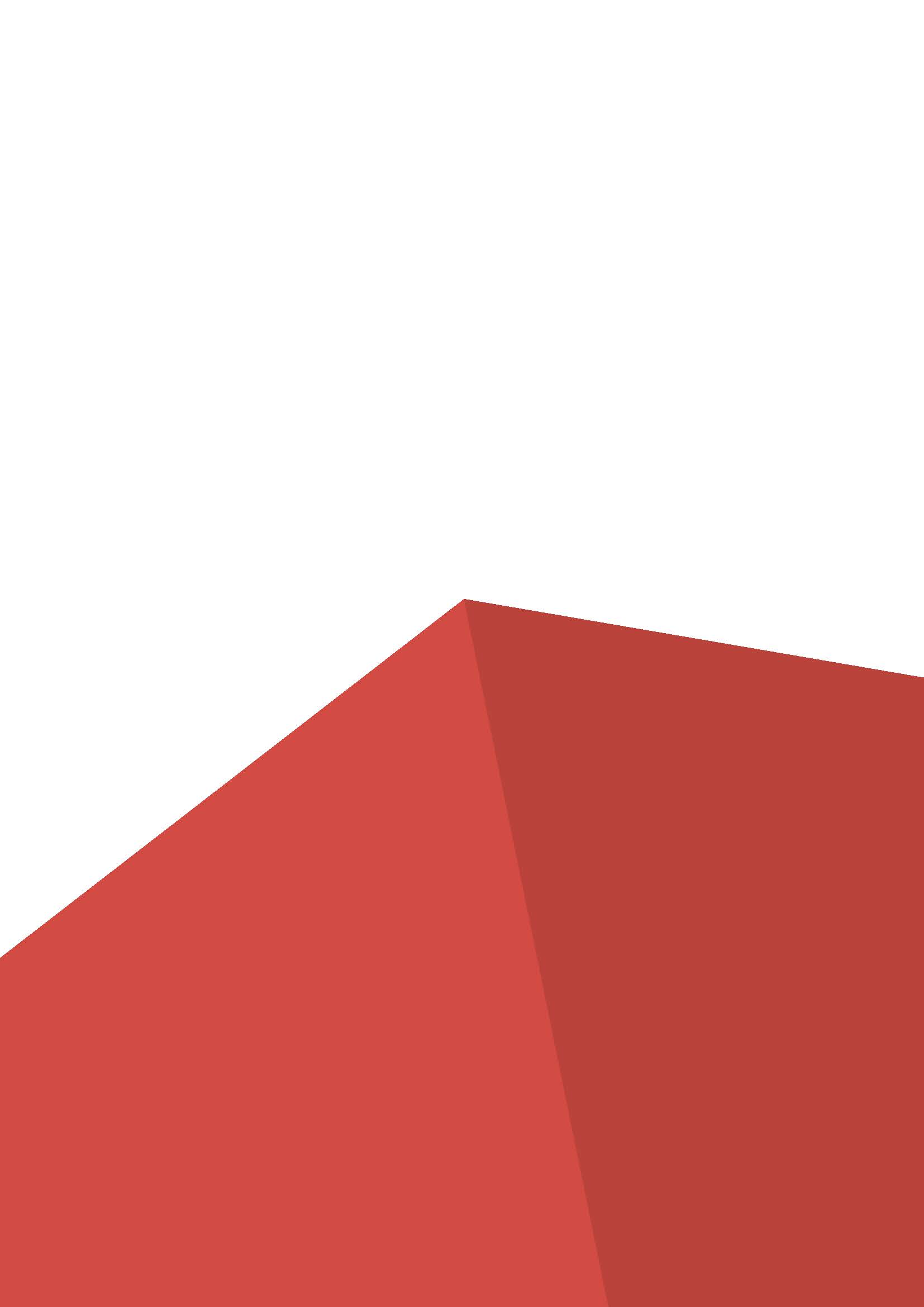 Форма участия в конкурсе: Индивидуальный конкурсОбщее время на выполнение задания:17 ч. 10 минутЗадание для конкурсаСодержанием конкурсного задания являются виды деятельности воспитателя детей дошкольного возраста. Участники соревнований получают алгоритм выполнения задания с описанием цели выполнения модуля и планируемыми результатами представления задания. Конкурсное задание имеет несколько модулей, выполняемых последовательно. Конкурс включает в себя:разработку и проведение двух интегрированных занятий; разработку проекта, оформление этапов и результата проекта с размещением их на сайте группы ДОО, представление сайта родителям по заданной тематике; проведение бодрящей гимнастики после дневного сна и театрализованная игра с организационно-мотивационной беседой, развивающей игрой во вторую половину дня в ДОО;организация и руководство свободной совместной деятельностью воспитателя с детьми дошкольного возраста (с элементами самостоятельной деятельности детей).Критерии оценки являются секретными. Файл с критериями оценок высылается Менеджером компетенции Главному эксперту Финала национального чемпионата в день С – 2 до начала конкурса.Оценка Конкурсного задания осуществляется на основании аспектов, которые Главный эксперт представит на обсуждение экспертной группе в день С – 2 до начала чемпионата.Окончательные аспекты критериев оценки утверждаются членами экспертной группы Финала национального чемпионата. Оценка производится как в отношении продукта, выполненного в ходе модулей, так и в отношении процесса представления конкурсныхзаданий. Если участник конкурса не выполняет требования техники безопасности, правила конкурса, то такой участник может быть отстранен от конкурса.Конкурсное задание должно выполняться модульно. Оценка также происходит от модуля к модулю.Модули задания и необходимое времяТаблица 1.Модуль A: «Обучение и воспитание детей дошкольного возраста»Задание 1. Разработка и проведение интегрированного занятия по речевому развитию (выразительное чтение) с подгруппой детей с включением дидактической игры на ИКТ оборудовании и элементов продуктивной деятельности.Описание задания.Цель: демонстрация умения разрабатывать и проводить фрагмент занятия по речевому развитию (выразительное чтение)с подгруппой детей с включением дидактической игры на ИКТ оборудованиии элементов продуктивной деятельности.Описание объекта:интеграция речевого развитиядетей дошкольного возраста с игровой и продуктивной деятельностью.Лимит времени на выполнение задания:3 часаЛимит времени на представление задания:15 минут. Алгоритм работы.Рассмотреть книгу.Прочитать ее с целью ознакомления с содержанием литературного произведения.Провести анализ литературного произведения.Определиться с выбором чтения отрывка литературного произведения, либо чтения всего произведения.Отработать выразительное чтение литературного произведения.По цели интегрированного занятия по речевому развитию с  включением дидактическойигры на ИКТ оборудовании и с элементами продуктивной деятельности определить задачи и ожидаемые результаты.Разработать технологическую карту интегрированного занятия по речевому развитию с  включением дидактическойигры на ИКТ оборудовании и с элементами продуктивной деятельности Продумать вводную часть, включая аннотацию книги.Разработать беседу с детьми (волонтерами) по содержанию литературного произведения.Продумать методы и приемы, направленные на решение цели и задач интегрированного занятия.Подобрать ИКТ оборудование в соответствии с возрастом детей и содержанием литературного произведения.Разработать дидактическуюигру с использованием ИКТ оборудования в соответствии с содержанием литературного произведения, целями и задачами.Продумать и подготовить материалы для включения элементов продуктивной деятельности.Продумать и смоделировать развивающее, образовательное пространство для проведения интегрированного занятия по речевому развитию с  включением дидактическойигры на ИКТ оборудовании и с элементами продуктивной деятельности.  Распределить время представления задания по направлениям деятельности педагога с детьми из расчета 15 минут.Реализовать с детьми дошкольного возраста (волонтерами с актерской задачей) содержание, указанное в технологической карте интегрированного занятия по речевому развитию с  включением дидактическойигры на ИКТ оборудовании и с элементами продуктивной деятельности.Соблюдать правила техники безопасности и санитарные нормы.Предоставить экспертной комиссии технологическую карту интегрированного занятия по речевому развитию с включением дидактической игры с использованием ИКТ оборудования и с элементами продуктивной деятельности перед демонстрацией задания.Ожидаемый результат: Оформленная технологическая карта, включающая цель и задачи занятия, соответствующие возрастной группе (Приложение 1). Исполнение литературного текста и проведение дидактической игры с использованием ИКТи с элементами продуктивной деятельности. Демонстрация фрагмента занятия с волонтерами в соответствующей возрастной группе. Задание 2.Разработка и проведение интегрированного занятия по познавательному развитию (с виртуальной экскурсией и включением экспериментальной или познавательно-исследовательской деятельностью)Описание задания.Цель: демонстрация умения разрабатывать и проводить интегрированное занятие по познавательному развитию (с виртуальной экскурсией и включением экспериментальной или познавательно-исследовательской деятельности).Описание объекта: познавательная деятельность детей дошкольного возраста, экспериментальная и познавательно-исследовательская деятельность.Лимит времени на выполнение задания: 3 часа Лимит времени на представление задания: 15 минут.Алгоритм работы.Определить цель и задачиинтегрированного занятия по познавательному развитию (с виртуальной экскурсией и включением экспериментальной или познавательно-исследовательской деятельности).Разработать единую сюжетную линию интегрированного занятия.Разработать и оформить технологическую карту интегрированного занятия.Продумать и сформулировать проблему.Подобрать и подготовить мультимедийный контент, материалы и оборудование для экскурсии. Создать проблемную ситуацию.Разработать выход из проблемной ситуации через экспериментальную или познавательно-исследовательскую деятельности с детьми старшего дошкольного возраста.Подготовить материалы и оборудование для экспериментальной или познавательно-исследовательской деятельности с детьми старшего дошкольного возраста.Продумать и применить различные образовательные технологии в ходе интегрированного занятия по познавательному развитию.Предоставить экспертной комиссии технологическую карту интегрированного занятия перед демонстрацией задания.Провести интегрированное занятиес детьми дошкольного возраста (волонтерами).Ожидаемый результат:Оформленная технологическая карта интегрированного занятия (на бумажном носителе) (Приложение 1). Демонстрация интегрированного занятия по познавательному развитию (с виртуальной экскурсией и включением экспериментальной или познавательно-исследовательской деятельности).Модуль B: «Взаимодействие с родителями (законными представителями) и сотрудниками образовательной организации»Описание задания.Задание. Разработка совместного проекта воспитателя, детей и родителей; оформление и размещение проекта и его результатов на сайте группы ДОО.Цель. Демонстрация умения: планировать проект для совместной деятельности детей, родителейи воспитателя, оформлять и размещать проект и его результатов на сайте группы ДОО.Описание объекта: совместная проектная деятельность воспитателя, детей и родителей; разработка сайта группы ДОО.Лимит времени на выполнение задания: 4 часа.Лимит времени на представление задания: нет.Алгоритм работы.1. Разработать совместный проект для всех участников образовательного процесса. 2.Оформить паспорт проекта по предложенной схеме. 3.Создать сайт для представления результатов проекта на родительском собрании. 4. Подобрать содержание сайта в соответствии с темой проекта. 5. Подобрать иллюстративный материал, продумать форму подачи этого материала.6. Соблюдать технику безопасности.Ожидаемый результат: 1.Оформленный паспорт проекта для всех субъектов образовательного процесса ДОО в соответствии с заданной темой (на бумажном носителе) (Приложение 2). 2. Оформленный сайт в соответствии с заданной темой проекта. Модуль C: «Организация различных видов деятельности и общения детей дошкольного возраста» Задание 1. Организация режима второй половины дня в детском саду.Описание задания.Цель: демонстрация умения проводить бодрящую гимнастику после дневного сна, организационно-мотивационную беседу, развивающую игру и театрализованную игру во второй половине дня в ДОО.Описание объекта: Разработка, организация, руководство и реализация фрагментов мероприятий режимных процессов в группе детского сада во второй половине дня.Лимит времени на подготовку задания: 3 часа.Лимит времени на представление задания: 20 минут.Алгоритм работы.Определить цель и задачи, раскрыть содержание воспитательно-образовательной работы второй половины дня.Разработать и оформить календарно-тематический план проведения фрагментов мероприятий режимных процессов второй половины дня в ДОО.Подобрать и подготовить оборудование и материалы для разнообразной деятельности детей.Разработать и провести комплекс бодрящей гимнастики после дневного сна (определить цель и задачи гимнастики после дневного сна в соответствии с возрастом детей; подбор музыкального сопровождения; подбор материалов и оборудования (функционального и спортивного оборудования) для проведения гимнастики после дневного сна; подбор упражнений для гимнастики после дневного сна, направленных на профилактику плоскостопия, косолапее и осанку детей дошкольного возраста; создать условия для проведения гимнастики после дневного сна).Организовать и провести организационно-мотивационную беседу (в календарно-тематическом плане указываетсятема, цель, микротемы).Организовать и провести развивающую игру с подгруппой детей(в календарно-тематическом плане указывается тема и цель, игровая задача, игровые действия и игровые правила).Организовать и провести театрализованную игру по теме, определенной в 30% изменении задания.Предоставить экспертной комиссии календарно-тематический план мероприятий второй половины дня в ДОО перед демонстрацией задания.Распределить время представления задания по направлениям деятельности педагога с детьми из расчета 20 минут. Реализовать содержание, указанное в календарно-тематическом плане воспитательно-образовательной работы воспитателя во второй половине дня.Ожидаемый результат:Оформленныйкалендарно-тематический план мероприятий второй половины дня в ДОО (на бумажном носителе) (Приложение 4).Демонстрация комплекса бодрящей гимнастики с детьми в группе ДОО.Организация и проведение подгрупповой беседы детей.Организация и проведение развивающей игры с подгруппой детей.Организация и проведение театрализованной игры детей старшего дошкольного возраста.Задание 2. Организация и руководство свободной совместной деятельностью воспитателя с детьми дошкольного возраста(волонтерами с актерской задачей) с включением дидактической игры на ИКТ и элементами самостоятельной деятельности детей.Цель: демонстрация умения планировать и проводить организационно-мотивационную беседу с включением дидактической игры на ИКТ оборудовании, организовывать и осуществлять руководство сюжетно-ролевой игровой деятельностью с подгруппой детей дошкольного возраста (с элементами самостоятельной деятельности детей).Описание объекта: разработка, организация, руководство и реализация фрагментов мероприятий с включением беседы, дидактической игры на ИКТ оборудовании, сюжетно-ролевой игры (с элементами самостоятельной деятельности детей) с подгруппой детей дошкольного возраста (волонтерами с актерской задачей).Лимит времени на выполнение задания:3 часа Лимит времени на представление задания:20 минут Задание: Подобрать содержание в соответствии с 30 % изменений конкурсного задания, определить цели фрагментов мероприятий, отобразить их в календарно-тематическом плане воспитательно-образовательной работы воспитателя.Продумать методы и приемы, направленные на решение целей фрагментов мероприятия.Разработать организационно-мотивационную беседу с детьми (волонтерами). Подобрать ИКТ оборудование в соответствии с возрастом детей и содержанием 30%.Разработать дидактическую игру с использованием ИКТ оборудования в соответствии с содержанием 30 %, целями фрагментов мероприятия.Продумать, разработать сюжетно – ролевую игру, распределить роли.Продумать и смоделировать развивающее, образовательное пространство для проведения фрагментов мероприятий второй половины дня с включением беседы, дидактической и сюжетно – ролевой игрой (с элементами самостоятельной деятельности детей).Распределить время представления задания по направлениям деятельности педагога с детьми из расчета 20 минут.Реализовать содержание с  подгруппой детей дошкольного возраста (волонтерами с актерской задачей), указанное в календарно-тематическом плане воспитательно-образовательной работы воспитателя.Соблюдать правила техники безопасности и санитарные нормы.Ожидаемый результат:1.	Оформленный календарно-тематический план мероприятий второй половины дня с включением беседы, дидактической и сюжетно – ролевой игрой (с элементами самостоятельной деятельности детей) (Приложение 4).2.	Демонстрация мероприятий второй половины дня с включением беседы, дидактической и сюжетно – ролевой играми (с элементами самостоятельной деятельности детей)Критерии оценки.Таблица 2.6.	Приложения к заданию.Приложение 1. Технологическая карта интегрированного занятия;Приложение 2. Паспорт проекта;Приложение 3. Календарно-тематический план совместной самостоятельной деятельностиПриложение 4. Календарно-тематический план второй половины дня.Приложение 1.Технологическая карта занятияФИО участника:№ участника:Образовательные области: Тема занятия:Возрастная группа:Цель занятия:Задачи занятия:Дополнительные задачи: Словарная работа:Планируемый результат занятия: Подготовительная работа:Материалы и оборудование:Приложение2. Номер рабочего места_________Паспорт педагогического проектаПодготовительный этап:Основной этап:Дорожная карта основного этапа проекта:Заключительный этап:Приложение 3.Календарно - тематический планФИО  (конкурсанта)  _____________________________________________________Цель для педагога (организация, руководство и реализация фрагментов мероприятий2ОЙ половины дня: мотивационная беседа, дидактическая игра с использованием ИКТ и сюжетно – ролевая игра с элементами самостоятельной деятельности детейс волонтерами с актерской задачей)_____________________________________________________________________________________________________________________________________________________________________________________________________________________________________________________________________________________________________________________________Приложение 4.Календарно - тематический планФИО  (конкурсанта)  _____ ________________________________________________Цель для педагога: ___________________________________________________________________________________.Наименование модуляНаименование модуляСоревновательный день (С1, С2, С3)Время на заданиеAМодуль А. «Обучение и воспитание детей дошкольного возраста»Задание 1.Разработка и проведение интегрированного занятия по речевому развитию (выразительное чтение) с подгруппой детей с включением дидактической игры на ИКТ оборудованиии элементов продуктивной деятельности.Задание 2. Разработка и проведение интегрированного занятия по познавательному развитию (с виртуальной экскурсией и включением экспериментальной или познавательно-исследовательской деятельности)С 1С 23 часа 1*15мин.3 часа1*15 мин.BМодуль В. «Взаимодействие с родителями (законными представителями) и сотрудниками образовательной организации»Задание. Разработка совместного проекта воспитателя, детей и родителей;оформление и размещение проекта и его результатов на сайте группы ДОО.С 14 часаCМодуль С.и «Организация различных видов деятельности и общения детей дошкольного возраста»Задание 1. Организация режима второй половины дня в детском саду.Задание 2.Организация и руководство свободной совместной деятельностью воспитателя с детьми дошкольного возраста (с элементами самостоятельной деятельности детей)С 3С 23 часа1*20мин.3 часа1*20 мин.КритерийКритерийБаллыБаллыБаллыКритерийКритерийСудейские аспектыОбъективная оценкаОбщая оценкаAМодуль А. «Обучение и воспитание детей дошкольного возраста»102939BМодуль В. «Взаимодействие с родителями (законными представителями) и сотрудниками образовательной организации»61117CМодуль С.и «Организация различных видов деятельности и общения детей дошкольного возраста»133144ИтогоИтого2971100№Этапы, продолжительностьЗадачи этапаДеятельность педагогаМетоды, формы, приемыПредполагаемая деятельность детейПланируемые результаты1.Организационно – мотивационный этап2.Основной этап2.1.Этап постановки проблемы2.2.Этап ознакомления с материалом2.3.Этап практического решения проблемы3.Заключительный этапТема проектаВид проектаВозраст детейАктуальность проектаЦель проектаПроблемный вопросЗадачи проектаЗадачи для детей:Задачи проектаЗадачи для родителей:Задачи проектаЗадачи для воспитателей:Продукт проектаСроки реализацииПрактическая значимость проектаДатаМероприятия, инициированные воспитателемМатериально-техническое и дидактическое обеспечение проектаРискиРезультатыДатаМесто в режиме дняМероприятияУчастники образовательного процесса, участвующие в мероприятииПромежуточные результатыДатаИтоговые мероприятияОценка эффективности реализации проектаСтепень достижения поставленных целейОбобщение педагогического опытаФрагменты мероприятияЦель проведениядля детейМетоды и приемыПроектирование предметно-пространственной развивающей средыСпособы взаимодействия ребенка со  сверстникомОрганизационно-мотивационная беседаДидактическая игра на ИКТ оборудованиеСюжетно-ролевая играЗаключительный этап – рефлексия по всем фрагментам мероприятияФрагменты мероприятияЦель проведениядля детейМетоды и приемыПроектирование предметно-пространственной  развивающей средыСпособы взаимодействия ребенка со  сверстникомБодрящая гимнастикаЦель (для педагога):Цель (для ребенка):Задачи:Оздоровительные (для педагога):Оздоровительные (для детей):Воспитательная (для педагога):Воспитательная (для детей):Организационно-мотивационная беседа на тему «___________»Цель: План беседы:Развивающая  игра Цель:Игровая задача:Театрализованная играЦель:Игровая задача:Заключительный этап – рефлексия по всем фрагментам мероприятияЦель: